Charles County Public SchoolsStudent Service Learning Individual Activity PacketHome and Hospital Program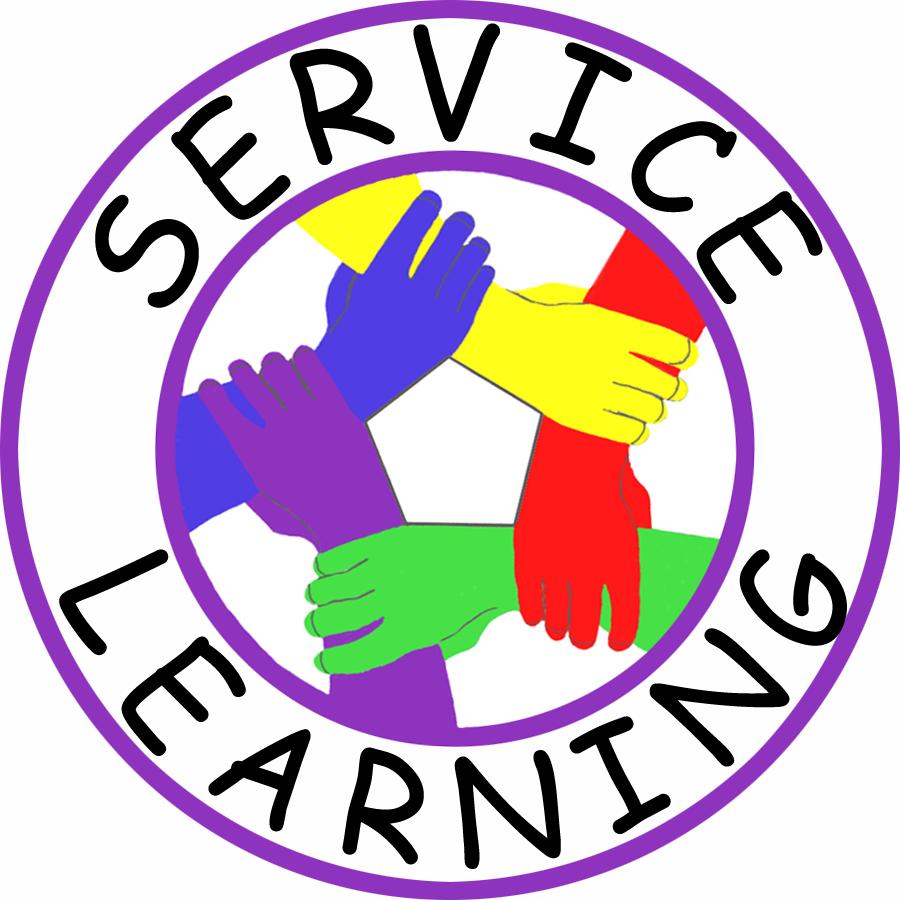 Student Name _________________________________________________Teacher Name _________________________________________________Date Started __________________ Date Completed _________________Charles County Public SchoolsRevised June 2016STUDENT SERVICE LEARNING	Charles County Public Schools infuses all elements of service learning throughout several disciplines and over several grades at the middle and high school levels. In an effort to enhance the quality of student’s service learning experience in Charles County Public Schools, the program offers students the opportunity to recover service-learning credit necessary for graduation through a Service-Learning Individual Activity Packet. 	This document of secondary interdisciplinary service learning tasks (including Preparation, Action, and Reflection), is offered as a guide to independent projects for those students who need to complete their service-learning requirement in order to receive a Maryland state diploma and graduate from Charles County Public Schools.INSTRUCTIONSHome and Hospital students needing to complete their service learning in order to graduate must complete this packet including all preparation, action, and reflection tasks. All service-learning completed for this Individual Activity Packet is to be done on ONE (1) topic or issue, NOT on multiple issues.This packet provides Home and Hospital students with the instructions and resources to complete an Advocacy project for their service learning. Advocacy projects involve activities and opportunities for students to  lend their voices and talents to address a particular community issue.A well-planned reflection and Student Service Learning Project should include the following: 7 Best Practices for Student Service Learning:1. Meet a recognized need in the community		4. Develop student responsibility2. Achieve curricular objectives				5. Establish community partnerships	3. Reflect throughout service-learning experience		6. Plan ahead for service-learning                               7. Equip students with knowledge and skills needed for serviceAll original independent projects must be approved prior to beginning. Please consult your service learning coordinator for any questions or comments.For Home and Hospital Instructors with questions about the Service-Learning process, the contact information for the county SSL Coordinator is provided below:Jack W. Tuttle (Social Studies Content Specialist and Service-Learning Coordinator)Jesse L. Starkey Administration BuildingDepartment of Instruction(301) 934-7405jtuttle@ccboe.com Service – Learning Project LogDIRECTIONS: You must keep a log of all activities you complete as part of your project.  This includes all parts of the Preparation, Action and Reflection components of your project. Record that information in the chart below. Label whether each Activity is part of your Preparation (P), Action (A), or Reflection.DIRECTIONS: This part of the project requires a student to conduct interviews of persons in their community. The purpose is to inform students about what issues are of concern to residents of southern Maryland. Information gathered from these interviews may be used by students to decide on the topic of their service-learning project. The interviews can be completed in person, by phone, or by email correspondence.Community Interview #1Name of Person ________________________________________________________  Occupation:  ________________________________ Age: _______ (minimum of 21)How long have you been a resident of Maryland? ____________________What services in southern Maryland do you use the most?__________________________________________________________________________________________________________________________________________________________________________________________________________________Which goods and services would you like to see in southern Maryland that are not currently available?__________________________________________________________________________________________________________________________________________________________________________________________________________________What leisure and recreational activities do you enjoy in southern Maryland?__________________________________________________________________________________________________________________________________________________________________________________________________________________List two or three advantages to living in southern Maryland.__________________________________________________________________________________________________________________________________________________________________________________________________________________What challenges do you believe southern Maryland faces?__________________________________________________________________________________________________________________________________________________________________________________________________________________ ______________________________________________________________________If you could change anything in southern Maryland, what would it be? Why?________________________________________________________________________________________________________________________________________________________________________________________________________________________________________________________________________________________Additional Comments:__________________________________________________________________________________________________________________________________________________________________________________________________________________This interview helps me identify a topic for service-learning? Why or Why not?________________________________________________________________________________________________________________________________________________________________________________________________________________________________________________________________________________________DIRECTIONS: This part of the project requires a student to conduct interviews of persons in their community. The purpose is to inform students about what issues are of concern to residents of southern Maryland. Information gathered from these interviews may be used by students to decide on the topic of their service-learning project. The interviews can be completed in person, by phone, or by email correspondence.Community Interview #2Name of Person ________________________________________________________  Occupation:  ________________________________ Age: _______ (minimum of 21)How long have you been a resident of Maryland? ____________________What services in southern Maryland do you use the most?__________________________________________________________________________________________________________________________________________________________________________________________________________________Which goods and services would you like to see in southern Maryland that are not currently available?__________________________________________________________________________________________________________________________________________________________________________________________________________________What leisure and recreational activities do you enjoy in southern Maryland?__________________________________________________________________________________________________________________________________________________________________________________________________________________List two or three advantages to living in southern Maryland.__________________________________________________________________________________________________________________________________________________________________________________________________________________What challenges do you believe southern Maryland faces?__________________________________________________________________________________________________________________________________________________________________________________________________________________ ______________________________________________________________________ If you could change anything in southern Maryland, what would it be? Why?________________________________________________________________________________________________________________________________________________________________________________________________________________________________________________________________________________________Additional Comments:__________________________________________________________________________________________________________________________________________________________________________________________________________________This interview helps me identify a topic for service-learning? Why or Why not?________________________________________________________________________________________________________________________________________________________________________________________________________________________________________________________________________________________Community Issue ResearchDIRECTIONS: In this part of the project, students identify how community issues are addressed in the region. The purpose is to inform students about what issues exist, who is addressing them, and how they are currently being addressed. Information gathered from this research is used by students to decide on the topic of their service-learning advocacy project.List of Approved Issues (Check 2 of these issues):_______Environmental Issues_______Hunger, Homelessness, and Poverty_______Literacy (Educational Needs)_______Public Safety_______Substance AbuseDIRECTIONS: Research the information below on the two topics you selected above.Issue #1: ______________________________________________________________Identify one agency addressing Issue #1: ____________________________________Describe what this agency does to address Issue #1: ________________________________________________________________________________________________________________________________________________________________________________________________________________________________________________________________________________________Issue #2: ______________________________________________________________Identify one agency addressing Issue #2: ____________________________________Describe what this agency does to address Issue #1: ________________________________________________________________________________________________________________________________________________________________________________________________________________________________________________________________________________________Service- Learning IssueDIRECTIONS: This part of the project requires a student to identify the topic for their service-learning project. The purpose is for students to have a specific issue for their project that meets the requirements for service-learning. SSL Project Issue: ______________________________________________________Agency Contact (Supervisor): _____________________________________________Write a brief explanation of the issue you will address in your Student Service Learning Project.______________________________________________________________________________________________________________________________________________________________________________________________________________________________________________________________________________________________________________________________________________________________Write a brief statement explaining why the Student Service Learning Project you have selected is an important community issue.______________________________________________________________________________________________________________________________________________________________________________________________________________________________________________________________________________________________________________________________________________________________YOU MUST HAVE BOTH SIGNATURES BEFORE YOU CAN BEGIN WORK ON THIS SERVICE LEARNING PROJECT.___________________________________________     ___________________Parent or Guardian Signature				Date__________________________________________________	______________________Home & Hospital Teacher Signature			DateCommunity Issue in the News #1DIRECTIONS: This part of the project requires a student to research their issue in the news. The purpose is to inform students about their chosen issue. Information gathered from this research should be used by students to finalize the preparation portion of their service-learning project.Use a newspaper, magazine, or news website article on your issue.  Read the source and answer the questions below. One of the best sources for this information is the ProQuest SIRS® Issues Researcher located on the Charles County Public Schools Library Media website. When accessing the from home, the Username is charlescounty and the password is welcome.News Source _______________________________ Date of News Source _________Title of Article _________________________________________________________Author________________________________________________________________Summarize the article.  In your summary, include the following information: What issue is being addressed?  ___________________________________________Why is this issue important? ________________________________________________________________________________________________________________________________________________________________________________________________________________________________________________________________How does this issue impact the community? ___________________________________________________________________________________________________________________________________________________________________________________________________________________________________________________What is being done to address this issue? ___________________________________________________________________________________________________________________________________________________________________________________________________________________________________________________________________________________________________________________________Community Issue in the News #2DIRECTIONS: This part of the project requires a student to research their issue in the news. The purpose is to inform students about their chosen issue. Information gathered from this research should be used by students to finalize the preparation portion of their service-learning project.Use a newspaper, magazine, or news website article on your issue.  Read the source and answer the questions below.News Source _______________________________ Date of News Source _________Title of Article _________________________________________________________Author________________________________________________________________Summarize the article.  In your summary, include the following information: What issue is being addressed?  ___________________________________________Why is this issue important? ________________________________________________________________________________________________________________________________________________________________________________________________________________________________________________________________How does this issue impact the community? ___________________________________________________________________________________________________________________________________________________________________________________________________________________________________________________What is being done to address this issue? ___________________________________________________________________________________________________________________________________________________________________________________________________________________________________________________________________________________________________________________________Service Agency FormDIRECTIONS: This part of the project requires a student to identify and answer questions about an agency or organization that works on the issue you have chosen for your project. Complete the information below on this agency or organization. Please see page 13 of this packet for a list of agencies.Date:  ___________________________________________Identify the agency:   _______________________________________________Agency Contact Information: ____________________________________________________________________________________________________________________________________________________________________________________What is the purpose of this agency?________________________________________________________________________________________________________________________________________________________________________________________________________________________________________________________________________________________What impact does this agency’s actions have on the community (related to      your issue)?______________________________________________________________________________________________________________________________________________________________________________________________________________________________________________________________________________________________________________________________________________________________________________________________________________________________________________________________________________________________________________________________________________________________________________________________________________________________________________________Service Learning ActionDIRECTIONS: Students now complete the Action component of their service learning project. Students must check below the issue they have already chosen, and then identify 2 ways they will use to advocate for addressing this issue. Please see page 13 of this packet for a description of these choices.*Writing 2 letters is a mandatory component. Students must also complete one of the other two options.Service Learning Action – Component GuidelinesDIRECTIONS: Students must now complete the Action component of the project. The guidelines for these components are listed on the next two pages.Letter to 2 Public Officials (required)This part of the project must:be typed on an 8 ½ x 11 sheet of paper using the format on the next pageaddress the topic identified for the chosen issuebe signed by the student and mailed to the chosen public official addresses (see below)include an extra copy of each letter to submit with this packetAddresses for local public officials can be found on the following websites:Poster Collage OR BrochureChoose one of the following options below. Along with the two letters written to public officials, this will be the Action component of the project.OPTION #1 - Poster Collage GuidelinesThis part of the project must:be completed on at least 22” x 28” poster boardinclude pictures/photos as well as written informationaddress the topic identified for the chosen issueOPTION #2 - Brochure GuidelinesThis part of the project must:be completed on 8 ½ x 11 paper or card stock and folded into a tri-fold brochureinclude pictures/photos as well as written informationaddress the topic identified for the chosen issueLetter to Public Official - TemplateDIRECTIONS: Below is an sample of how a letter to a public official should be completed. Students should use this example to help them complete the 2 letters on their own topic.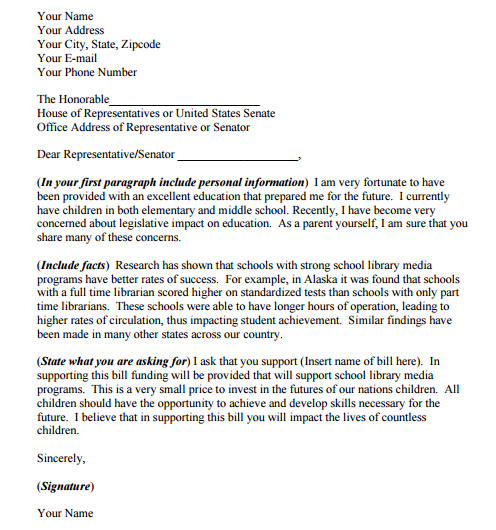 Student Name: _____________________________________ School: _________________________ Grade: _____Student ID#: _______________   Type of Service (Circle One):             DIRECT              INDIRECT              ADVOCACYCharles County Public SchoolsService-Learning ProgramReflection EssayA well-planned Student Service Learning Project should include all components of the 7 Best Practices (see the list on the reverse side of this form). The third and final phase of a service-learning project is a reflection about the experience. This reflection requires as much effort as the preparation and action phases of service-learning. Your reflection should be well thought out. It should consist of 6 paragraphs using the format below. Unless checked below, this reflection sheet also indicates this student has completed the Preparation and Action portions of the SSL project also.Paragraph 1 – Describe how your project meets a recognized need in the community.__________________________________________________________________________________________________________________________________________________________________________________________________________________________________________________________________________________________________________________________________________________________________________________________________________________________________________________________________________________________________________________________________________________________________________________________________________________Paragraph 2 – Describe how you gained skills and knowledge through this project.__________________________________________________________________________________________________________________________________________________________________________________________________________________________________________________________________________________________________________________________________________________________________________________________________________________________________________________________________________________________________________________________________________________________________________________________________________________Paragraph 3 – Describe how you planned in advance to organize your project.__________________________________________________________________________________________________________________________________________________________________________________________________________________________________________________________________________________________________________________________________________________________________________________________________________________________________________________________________________________________________________________________________________________________________________________________________________________Paragraph 4 – Describe how you worked on this project with a service organization(s).__________________________________________________________________________________________________________________________________________________________________________________________________________________________________________________________________________________________________________________________________________________________________________________________________________________________________________________________________________________________________________________________________________________________________________________________________________________Paragraph 5 – Describe how you developed responsibility by completing this project.__________________________________________________________________________________________________________________________________________________________________________________________________________________________________________________________________________________________________________________________________________________________________________________________________________________________________________________________________________________________________________________________________________________________________________________________________________________Paragraph 6 – Describe how this project by completing this project.__________________________________________________________________________________________________________________________________________________________________________________________________________________________________________________________________________________________________________________________________________________________________________________________________________________________________________________________________________________________________________________________________________________________________________________________________________________Student Service-Learning7 (Seven) Best PracticesThe student meets a recognized need in the community.The student achieves curricular objectives. (not necessary for the student reflection)The student gains necessary knowledge and skills.The student plans ahead.The student works with existing service organizations.The student develops responsibility.The student reflects throughout the experience.Rubric for SSL Reflection EssayScoring GuidelinesTeacher’s using the 4-point rubric should first consider the ideas and understanding the student displays in the reflection.  It is important for the student to have incorporated all of the required components and have a minimum of six paragraphs. Teachers who wish to assign a numerical value to the essay may consider scores of 4 worth 20 points; 3 worth 15 points, 2 worth 10 points, and 1 worth 5 points. In this way, a total of 100 points is achieved with a perfect score in all categories. DateType(P, A, R)Activity CompletedHome & Hospital TeacherInitials(√)ISSUE(√)ACTION CHOICES (Choose 2)Environmental IssuesCreate a poster collage with pictures showing the environmental issues in your local area.Environmental IssuesCreate a brochure supporting environmental protection based on local issues.Environmental Issues*Write and mail letters to 2 local officials in favor of current environmental legislation.Hunger, Homelessness, and PovertyCreate a poster collage depicting contrasts between poverty and wealth.Hunger, Homelessness, and PovertyCreate a brochure showing agencies and methods to address local hunger issues.Hunger, Homelessness, and Poverty*Write and mail letters to 2 local officials supporting assistance for the homeless.Literacy (Educational Needs)Create a poster collage demonstrating the importance of reading and writing skills.Literacy (Educational Needs)Create a brochure advocating for more technology resources for students in need.Literacy (Educational Needs)*Write and mail letters to 2 local officials advocating for increased school funding.Public SafetyCreate a poster collage showing the ways in which children can promote safety at home.Public SafetyCreate a brochure demonstrating the signs of bullying and how to prevent it.Public Safety*Write and mail letters to 2 local officials on maintaining youth recreation programs.Substance AbuseCreate a poster collage on the dangers and effects of drug abuse.Substance AbuseCreate a brochure for parents on how to teach their children about drug abuse prevention.Substance Abuse*Write and mail letters to 2 local officials in support of more funding for drug prevention.Government OrganizationAddress Option #1Address Option #2Charles County Board of CommissionersCharles County Board of CommissionersP.O. Box 2150, La Plata, MD 20646Charles County Commissioners Contact InformationCharles County Community ServicesCharles County Community Services8190 Port Tobacco Rd., Port Tobacco, MD 20677Community Services Contact Information Maryland Government OfficialsMaryland Delegate Contact Information Maryland Senator Contact Information Preparation IncompleteAction IncompleteBoth Portions IncompleteCATEGORYLEVEL 4 STRONGLEVEL 3 EFFECTIVELEVEL 2 DEVELOPINGLEVEL 1 NEEDSIMPROVEMENTThe student meets a recognized community needNeed and its relevance are clearly identified through research or a need assessmentNeed and its relevance are clearly identified and focused upon throughout the projectNeed identified but its relevance to community is not explored in depthMinimal or no need identifiedThe student gains necessary knowledge and skillsReflection completed throughout the project addressing various learning styles and exploring causes of need, project impact, and personal and academic growthReflection completed periodically throughout the project addressing root causes of issuesBrief reflection evident at conclusion of projectMinimal or no reflection evidentThe student plans for the experienceStudents responsible for project creation, organization, and implementationStudents share responsibility with teacher for project development and implementationStudents given some choice in project developmentMinimal or no student responsibility evidentThe student works with existing service organizationsStudents and community partner(s) collaborate as an action team on projectStudents interact/meet with community partner(s)Limited contact with community partner(s) for information and resourcesMinimal or no community partnerships madeThe student develops responsibilityExtensive planning evident to focus the student service-learning project on meeting the need and goalsAdequate planning evident to meet the community need and curricular goalsSome planning evidentMinimal or no planning evidentThe student reflects throughout the experienceStudent equipped with demonstrable knowledge/skills about the community need, causes, and about active civic engagementKnowledge/skill obtained about the community need, causes, and about civic engagementSome knowledge/skills obtained about the community need and its causeMinimal or no attempt made to obtain knowledge and skills